отЗАЯВЛЕНИЕ № ______Прошу Вас принять меня (моего сына/дочь нужное подчеркнуть ) на I курс (форма обучения – очная) в СПб ГБПОУ «Техникум) «Автосервис» (МЦПК)» по основной образовательной  программе среднего профессионального образования, по образовательной программе профессиональной подготовки, по  программе основного общего образования.____________________________________________________________________________________________________________________________________________________________________________________________________________________________________________________________________________________________________________________________________________________________________________________________________________________________________________________( специальность / профессии, срок обучения )Образование по указанной в заявлении программе (специальности / профессии) — получаю впервые. Уровень полученного образования: ________ классов.С лицензией на право ведения образовательной деятельности, Уставом образовательного учреждения, Правилами внутреннего распорядка, Правилами приема, с датой предоставления оригинала документа об образовании на базе 8 классов – до 15.06. текущего года, на базе 9,11 классов до 15.08. текущего года - ознакомлен(а).  Я  несу полную личную ответственность за подлинность предоставляемых документов и достоверность указываемой в заявлении информации, и предупрежден(а), что в случае выявления нарушения данного требования я могу быть отчислен(а)». Даю согласие на обработку, использование и хранение персональных данных моих и моего ребенка, содержащихся в настоящем заявлении, и в представленных мной документах в порядке, установленном Федеральным законом от 27 июля . № 152-ФЗ «О персональных данных».Поступающий ___________________________________               _________________________                                          (фамилия / инициалы)                                         (личная подпись / дата)Законный представитель   ________________________________        _________________________                                                         (фамилия , инициалы )                           (личная подпись / дата)			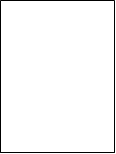 Регистрационный № __________________________________________________________________________________________                                           (фамилия, имя, отчество (поступающего)О себе (поступающий) дополнительно сообщаю:дети по потере кормильца – категория “ДК”;   дети-сироты и дети оставшиеся без попечения родителей – категория “ДС”   дети из многодетных семей – категория “МС”.  дети- инвалиды Аттестат/диплом   _________________ №__________________________ Наименование и дата окончания  ОУ ___________________________________________________________Иностранный язык __________________________________________________________________________Отец (опекун) (Ф.И.О.) _______________________________________________________________________Серия/номер паспорта, когда и кем выдан  _______________________________________________________________________________________________________________________________________________________________________________________________________________________________________Индекс, адрес  ______________________________________________________________________________Место работы, должность _______________________________________________________________________________________________________________________________________________________________Дом. телефон: ___________________________	   Моб. телефон: ___________________________________Мать (опекун) (Ф.И.О.) _______________________________________________________________________Серия/номер паспорта, когда и кем выдан  _________________________________________________________________________________________________________________________________________________Индекс, адрес _________________________________________________________________________________________________________________________________________________________________________Место работы, должность _______________________________________________________________________________________________________________________________________________________________Дом. телефон: _____________________________	   Моб. телефон: ___________________________________Наименование военногокомиссариата по месту жительства: ____________________________________________________________Приписное свидетельство (военный билет) : Серия_______________№______________________ПОДПИСЬ, ДАТА (поступающего и законного представителя):    ___________________       ______________________                                                                                                                                                                поступающий                  законный представитель_________________________________________________________________________________________________________№ п.к._______Директору СПб ГБПОУ«Техникум «Автосервис» (МЦПК)»                                      С.М.ДьяковуФамилия __________________________________ Имя ______________________________________Отчество __________________________________Дата  и место рождения _________________________________________________________________________________________________________Паспорт (серия) _____________№ ____________________Кем и когда выдан _______________________________________________________________________________________________________________________________________________________Гражданство _____________________________Индекс, адрес по паспорту ___________________________________________________________________________________________________________________(индекс, район, полный адрес)Индекс, адрес проживания: __________________________________________________________________________________________________________________(индекс, район, полный адрес)Индекс, адрес временной регистрации: _______________________________________________________________________________________________________ (индекс, район, полный адрес, срок действия регистрации)Дом. телефон __________________________________ Моб. телефон _________________________________Зачислить на __________ курсПо спец./проф. ____________________________________Приказ № _____от «_____» __________20___г Отчислить с  «_____» ___________20____г.Причина _________________________________________Приказ № _____от «_____» __________20___г  